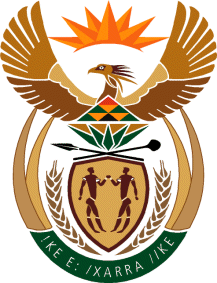 MINISTERHUMAN SETTLEMENTS, WATER AND SANITATIONNATIONAL ASSEMBLYQUESTION FOR WRITTEN REPLYQUESTION NO.: 1613	DATE OF PUBLICATION: 28 MAY 2021Mr S Ngcobo (DA) to ask the Minister of Human Settlements, Water and Sanitation:Whether her department has put any measures in place to assist the Harry Gwala District Municipality in KwaZulu-Natal to resolve its water supply issues; if not, why not; if so, what are the details of the measures?									NW1819EREPLY: The Department of Water and Sanitation (DWS) is providing financial support to the Harry Gwala District Municipality in order to address water supply challenges. The support provided through the Regional Bulk Infrastructure Grant (RBIG) and Water Services Infrastructure Grant (WSIG) is as indicated below:The DWS is funding the implementation of the Greater Bulwer Bulk Water Project through RBIG. The project will supply water potable water to 23 729 households living within the Doctor Nkosazana Dlamini-Zuma and Ubuhlebezwe Local Municipalities. The project is being implemented by the Harry Gwala District Municipality. The estimated project cost is R556 363 974. To date, the Department has transferred R352 973 445 to the municipality for implementation of the project.Since the introduction of the WSIG in the 2016/17 financial year up to the 2020/21 financial year, the Department has transferred R384 518 000 to the municipality for implementation of various water and sanitation projects. The municipality has implemented the following projects funded through WSIG:The 2021 WSIG Medium Term Expenditure Framework allocations to the Harry Gwala Municipality for the completion of projects under planning and implementation respectively are as follows:A Directive has been issued to the Umgeni Water Board to commence with the planning and implementation of the Stephen Dlamini Dam to provide a long term sustainable water source for the Greater Bulwer Project. Name of projectLocal municipalityVillages benefittingProject statusHlokozi Water Supply Phase 4UbuhlebezweKwa-Bhengu, Nhlangwini, Sigcakini and NgcikicaCompletedNokweja/Mashumi Water Supply Scheme Upgrade Phases 1 and 2UbuhlebezweNokweja, Mashumi, Webbstown, St Allois, Plainhill, Kwa Dladla, Nkoneni, Ngongoneni, Mazabekweni, Madungeni, Ntambama, Mdabu, Magaba and BoviniCompletedKwaSpheni Water Supply SchemeIngweKwaSpheni, Maxhini, Maphempeni and SokhelaCompletedMqatsheni Stepmore Water SupplyDr Nkosazana Dlamini-ZumaMqatsheni and StepmoreCompletedNdawana Water Resource UpgradeUmzimkhuluNdawanaCompletedWater Supply for Identified Villages under Umzimkhulu JurisdictionUmzimkhuluNgujini, Sdadeni/Nguse, Gujendlini, KwaSenti 02, Chancele, Pholanyoni, Thonjeni, Tsaule/Mbomvini, Ngwagwane and GaybrookCompletedUmzimkhulu SanitationUmzimkhuluNdawana, Nyanisweni, Bonvini, Nsikeni, Dumanomoeh, Nazareth, Ngwinjini, Chancele, KwaJames, Rhauka, Mfundweni, KwaTshaka, Bombo, KwaDay, St Barnabas, Madakeni, Gijima and MahobeCompletedCapital Infrastructure Refurbishment/Updgrade in Kokstad: (Kokstad CRU Development)KokstadCRU DevelopmentsCompletedCapital Infrastructure Refurbishment Upgrade in Kokstad: Upgrade of CBD PipelineKokstadCBD UpgradeCompletedCapital Infrastructure Refurbishment Upgrade in Kokstad: Upgrade of Mamiesa DevelopmentsKokstadMamiesa DevelopmentsCompletedCapital Infrastructure Refurbishment Upgrade Dr Nkosazana Dlamini-ZumaBulwer, Donnybrook, Kwezela, NkumbaCompletedCapital Infrastructure Refurbishment Upgrade in Ubuhlebezwe: Upgrade of Jolivet Water SupplyUbuhlebezweJolivetCompletedMariathal, Mandilini and Esperance Water Supply Project Phase 4UbuhlebezweMariathal, Mandilini and EsperanceUnder constructionCapital Infrastructure Refurbishment Upgrade UmzimkhuluRiversideUnder constructionCapital Infrastructure Refurbishment Upgrade - Upgrade of Mhlabashana Water SupplyUbuhlebezweMhlabashanaUnder constructionUniversal Rural Sanitation coverageDr Nkosazana Dlamini-Zuma, Kokstad and UbuhlebezweConstruction of 1000 VIP toilets scattered in the following wards for Kokstad (6,2,3 & 4) & 1000 VIP toilets scattered in the following wards for Dr Nkosazane Dlamini-Zuma (1,4,6,12&14)Under constructionNokweja-Mashumi Water Supply scheme Phase 3UbuhlebezweMbambalala and MgodiUnder constructionWater Supply to Masimini Mbuzweni Villages Intervention SchemesUmzimkhuluNdawana, Masameni, Mnyembe, GudlintabaUnder constructionWater Supply to Masimini and MbuzweniUmzimkhuluNdawana, Masameni, Mnyembe, GudlintabaUnder constructionVillages Intervention SchemesVillages Intervention SchemesVillages Intervention SchemesVillages Intervention SchemesMarriaskop Water Supply Intervention SchemesGreater KokstadMarriaskopUnder constructionRefurbishment/ Augmentation of water supply schemesDr Nkosazane Dlamini ZumaMabedlane, Tarr's Valley, Goxhill, Kwa-Bhobhi, SandanezweUnder constructionRefurbishment/ Augmentation of Springvale water supplyUbuhlebezweSpringvaleUnder constructionRefurbishment/ Augmentation of Ebhayi/ Gudlucingo Water SupplyUbuhlebezweNtapha, Gudlucingo, Chibini, Ngomakazi, Bhethani, Ebhayi, ThathaniTender stageFinancial YearAmount2021/22R  90 700 0002022/23R  95 000 0002023/24R100 000 000TOTALR285 700 000